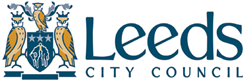 Child Protection Policy, Procedures & GuidelinesLearning for LifeEarly Start Children’s Centres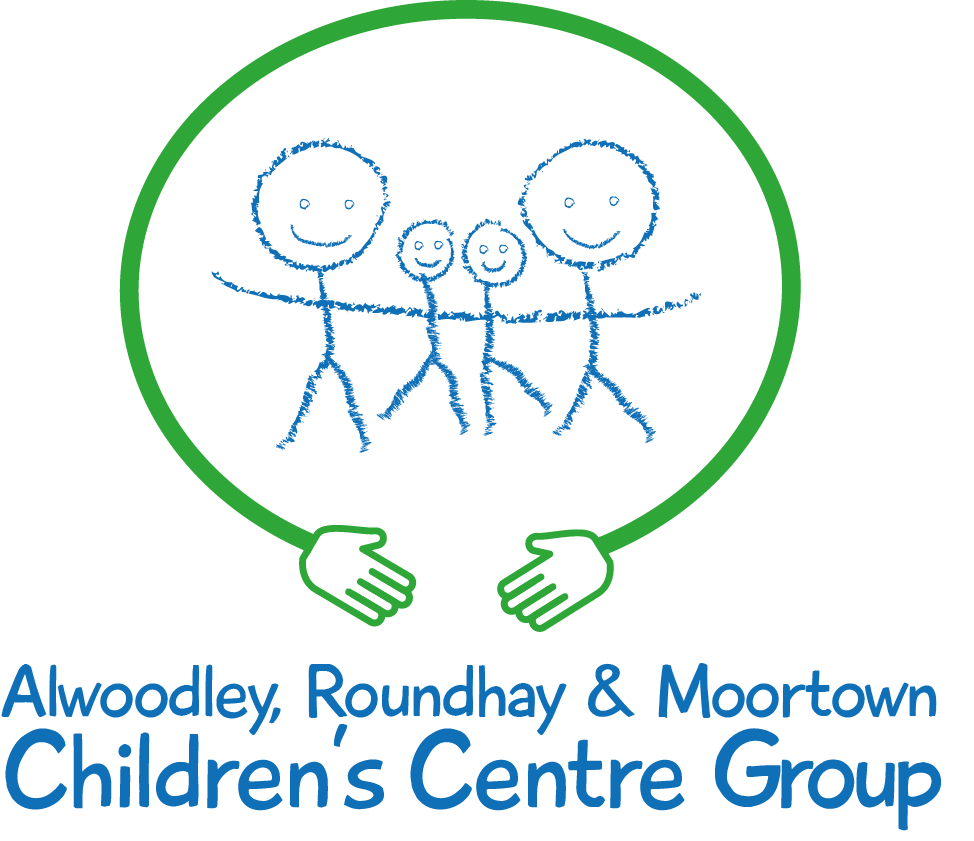 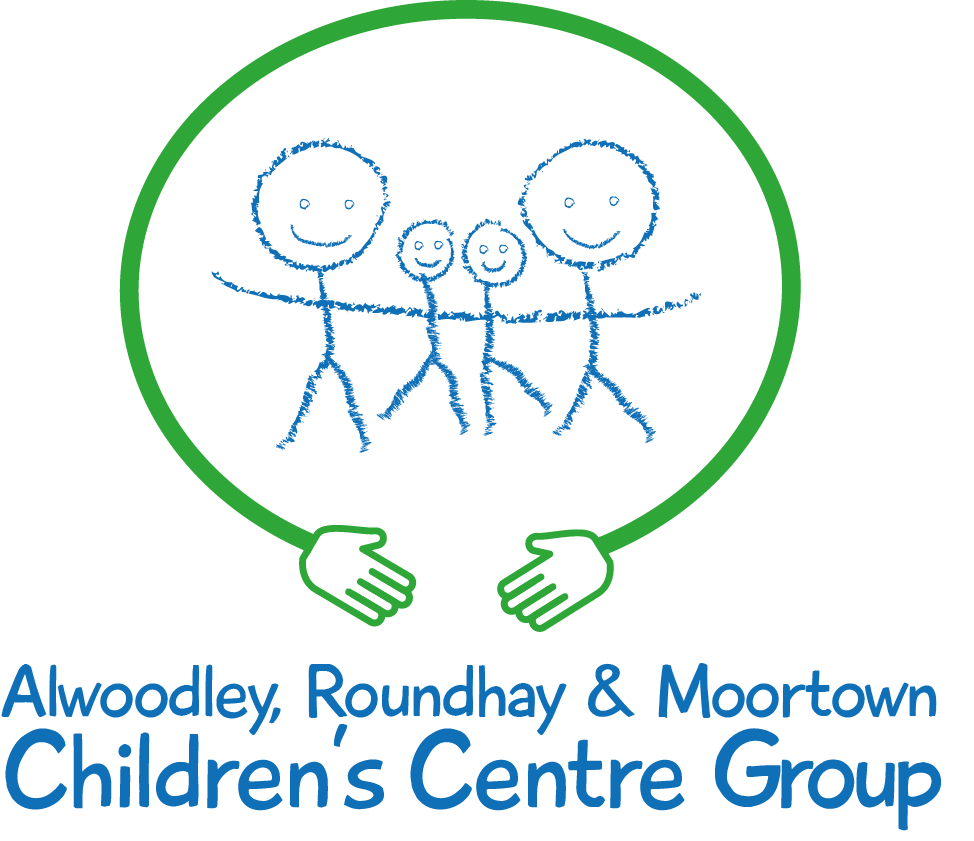 ForewordThe introduction of the Child Protection Policy for the service, several years ago, was important as the Children Act 2004 placed a duty on organisations to make arrangements to ensure that when providing services to children and young people, they take account of the need to protect, safeguard and promote the welfare of the child. It is good practice to regularly review & update the policy to ensure that it reflects all new legislation & developments in relation to Safeguarding practice, and changes in service delivery. I hope that the revised Policy will also help the service create and maintain an organisational culture which reflects the importance of protecting and safeguarding children and young people. The Child Protection Policy provides a structure by which all reasonable measures are taken to ensure that the risk of harm to a child’s welfare is minimised and staff are able to take appropriate action to address concerns relating to the safety and protection of a child or young person. The Learning for Life Child Protection Policy will support staff to respond with confidence to any concern relating to the safety of a child. This will enable us to support the best possible outcomes for children and young people and improve the well-being of children and families. Andrea Richardson (PhD)Head of Service Learning for LifeContentsIntroduction	4Legal Framework	6The Designated Safeguarding Lead	6Staff	8Adults in areas designated for children’s use	9Training	10Working with parents and other agencies to protect children	11Radicalisation	12A child-centred approach	13Intimate care	15A Safer Culture	16Managing allegations against staff	17Information Sharing	18Recognising and responding to abuse and neglect	20Dealing with disclosure	23Referral to Children’s Social Work Services (Duty & Advice)	24Transfer of Child Protection Records	26Mobile phones, cameras & publicity materials	26Supervision	27Other sources of support	27Managing Allegations flowchart	28Cause for Concern	29Contact Form – 2017	31USEFUL CONTACT NUMBERS	38Links to Policies	39Further Sources of information	40CHILD PROTECTION POLICYRatified by the Advisory Board      ARM CC Group-, is committed to safeguarding and promoting the welfare of all children. We believe all staff, students, volunteers and visitors have an important and unique role to play in child protection. We believe:Children’s Centres can contribute to the prevention of abuse. All children have the right to be protected from harm.Children need support which matches their individual needs, including those who may have experienced abuse.Children need to be safe and feel safe in our setting.IntroductionChildren’s Centres are dynamic and exciting places, the two service areas; family services and early learning; provide care, support and learning opportunities which support children and families to realise their potential. It is essential that Children’s Centres and their associated services are safe places for children and families, they must be a place where children and/or families feel secure to explore, and confident to enjoy resources and know they will receive appropriate help.This policy is intended to support all staff, students and volunteers to create a secure environment, and to ensure a clear understanding of duty of care to children and families using Early Start Children’s Centres and Family Services. Children are best protected when professionals are clear about what is required of them individually, and how they need to work together.As a key frontline service it is important that practitioners create safe settings and services which take the issue of safeguarding and promoting the welfare of children seriously.Safeguarding children and protecting them from harm is everyone’s responsibility. Everyone who comes into contact with children and families has a role to play. The challenge for any setting is to produce, ‘living’ policies rather than dry, easily forgotten documents – and child protection is no exception. Consideration needs to be given to the range of people who will access the policy; staff, kitchen staff, parent helpers, volunteers, supply staff etc. Other issues to consider are:How will visiting staff be made aware of the information contained within your Child Protection policy? Who will go through issues like confidentiality or the use of ‘incident’ forms with a volunteer from the local community?Child Protection policies are not stand alone documents and link to a range of other policies, procedures and guidance.Overall AimsTo contribute to the prevention of abusive experiences in the following ways:Clarifying standards of behaviour for staff and childrenIntroducing appropriate work in the curriculumDeveloping staff awareness of the causes of abuseEncouraging child and parental participation in safeguarding practiceAddressing concerns at the earliest possible stageTo contribute to the protection of our children in the following ways:Including appropriate work in the curriculumImplementing child protection policies and procedures Working in partnership with children, parents and agencies Ensure all children feel safe, are treated as individuals and their rights, values and beliefs are respected.  To contribute to supporting our children in the following ways:Identifying individual needs where possibleDesigning support plans and interventions to meet individual needsLinks with other Policies, Procedures & GuidanceThe Child Protection policy has obvious links with the wider Safeguarding agenda, and staff should always be aware of the impact this policy has on other related issues. For example, when agreeing or reviewing a policy for child protection, links should be made with a range of other guidelines and procedures:	Outings & visits			Social Media Guidance (LCC)	Health & Safety			Whistle blowing	Behaviour				Use of mobile phones & cameras	Accidents				Employee Code of Conduct	Safe Working Practice		Absence  	Child Sexual Exploitation		Collection of children	Children Missing 0-5 years		Compliments & Complaints		           Electronic Communications Code of Conduct (LCC) 	Female Genital Mutilation		             Early Start Safeguarding Supervision Standards	Harmful Sexual Behaviour Checklist & Guidance	Medication Guidance		Domestic Violence	Home Visits & Lone Working	Sick Child	Evacuation Policy			Access to Centre/Security Policy 	Case File Retention Guidance	Children’s Centre Ipad & Tapestry ProtocolSafeguarding and promoting the welfare of children is defined as:Protecting children from maltreatmentPreventing impairment of children’s health or developmentEnsuring that children grow up in circumstances consistent with provision of safe and effective care; andTaking action to enable all children to have the best outcomesChild Protection is defined as:                                                                               Part of safeguarding and promoting welfare. This refers to the activity that is undertaken to protect specific children who are suffering, or are likely to suffer, significant harmWorking Together to Safeguard Children, HM Government, 2015Legal FrameworkChildren Act (2004) Section 11: places a duty on agencies to ensure that they consider the need to safeguard and promote the welfare of children when carrying out their functionChildcare Act (2006) Section 40: Early Years providers have a duty to comply with the Safeguarding and Welfare Requirements of the Early Years Foundation Stage (2014).Early Years Foundation Stage (2017): Section 3: Safeguarding and Welfare Requirements are given legal force by Regulations made under section 39(1) (b) of the Childcare Act 2006. This statutory guidance sets out the steps providers must take to keep children safe and promote their welfare.Working Together to Safeguard Children (2015): covers the legislative requirements and expectations on individual services to safeguard and promote the welfare of children. It aims to help professionals understand what they need to do, and what they can expect of one another, to safeguard children. It focuses on core legal requirements, making it clear what individuals and organisations should do to keep children safe.Equality Act (2010): puts a responsibility on public authorities to have due regard to the need to eliminate discrimination and promote equality of opportunity. This applies to the process of identification of need and risk faced by the individual child and the process of assessment. No child or group of children must be treated any less favourably than others in being able to access effective services which meet there particular needs.United Nations Convention on the Rights of the Child (UNCRC): This is an international agreement that protects the rights of children and provides a child centred framework for the development of services to children. The UK Government ratified the UNCRC in 1991 and, by doing so, recognises children’s rights to expression and receiving information.The Designated Safeguarding Lead Our named designated safeguarding lead officer for our Children’s Centre Family Services Group who has lead responsibility and management oversight/accountability for child protection in relation to Family Services is: Deborah Town.The designated safeguarding lead officer is supported by the following appropriately trained designated staff Keeley Thompson who are responsible for co-ordinating all child protection activity.The designated safeguarding lead officer must ensure that all staff involved in direct case work of vulnerable children, where there are child protection concerns/issues; have access to regular safeguarding supervision. Where there are concerns about a child, the designated safeguarding lead officer, will act as a source of support, advice and expertise to staff on matters of safety and safeguarding and when deciding whether to make a referral by liaising with relevant agencies. The designated safeguarding lead or an appropriately trained deputy will be available during opening hours for staff to discuss safeguarding concerns.The designated safeguarding lead officer is responsible for referring all cases of suspected abuse to Children’s Social Work Service at the Front Door Safeguarding Hub. Anyone in the setting can make a referral, however, wherever possible this should be done by appropriately trained designated safeguarding staff. Child Protection information will be dealt with in a confidential manner. A written record will be made of what information has been shared with who, and when and the reasons for sharing recorded. Staff will be informed of relevant details only when the Designated Safeguarding lead feels their having knowledge of a situation will improve their ability to deal with an individual child and /or family.  Training for Designated Safeguarding StaffThe designated safeguarding lead should receive appropriate training carried out every two years and their knowledge and skills should be refreshed at least annually in order to: Understand the assessment process for providing early help and intervention, for example through locally agreed common and shared assessment processes such as early help assessmentsHave a working knowledge of how local authorities conduct a child protection case conference and a child protection review conference and be able to attend and contribute to these effectively when required to do so Ensure each member of staff and volunteer has access to and understands the child protection policy and procedures, including new and part time staff Be alert to the specific needs of children in need and  those with additional needs Be able to keep detailed, accurate, secure written records of concerns and referrals Obtain access to resources and attend any relevant or refresher training courses Encourage a culture of listening to children and taking account of their wishes and feelings, among all staff.Raising Awareness The designated safeguarding lead should ensure the Children’s Centre policies are known and used appropriately: Ensure the child protection policy is available publicly and parents are aware of the fact that referrals about suspected abuse or neglect may be made and the role of the Children’s Centre in this. Link with the local authority and LSCB to make sure staff are aware of training opportunities and the latest local policies on safeguarding.All staff should familiarise themselves with local protocols and be aware of LSCB training opportunities, these can be found on Leeds Safeguarding Children Board website:www.leedslscb.org.uk/practitioners/local-protocolsStaffSafer Recruitment, selection and pre-employment vettingThe service pays full regard and commitment to following safer recruitment, selection and pre-employment vetting procedures.The centre will maintain records which demonstrates the relevant vetting checks required including: enhanced DBS check, Disqualification by Association (where appropriate) identity, qualifications, additional criminal records check/s for anyone who has lived/worked abroad, and right to work in the UK. All recruitment materials will include reference to the services commitment to safeguarding and promoting the wellbeing of children. The service will ensure that all recruitment panels include at least one person that has undertaken safer recruitment training as recommended by the Local Authority/Leeds LSCB.The service will ensure that appropriate DBS risk assessments will be undertaken as required. Advice and support for carrying out the risk assessments can be accessed through the service HR Advisor/Provider/Contact.Safe Recruitment practices must be adhered to, to ensure that people looking after children are suitable to fulfil the requirements of their roles. Staff must be made aware that they are expected to disclose any convictions, court orders, reprimands and warnings that may affect their suitability to work with children (whether received before or during their employment).All staff and volunteers will:Read and be familiar with Section 3 – The Safeguarding and Welfare Requirements, Statutory Framework for the Early Years Foundation Stage, 2017Read and be familiar with Leeds City Council Electronic Communications Code of Practice 2012Read and be familiar with the Children’s Centre child protection policy including issues of confidentiality.Read and be familiar with Leeds City Council Social Media Guidance for Staff, 2015  Be alert to signs and indicators of possible abuse. See pages 21 to 23 for categories of abuse and signs and indictors. Record concerns on a, “Cause for Concern form” (page 30) which, once completed, must be handed to the Designated Staff (insert names). Deal with a disclosure of abuse from a child in line with the recommendations on page 24. These must be passed to one of the Designated Staff immediately, followed by a written account.Be involved in ongoing monitoring and recording to support the implementation of individual support plans and interagency child protection and child support plans.Be subject to Safer Recruitment processes and checks whether they are new staff, supply staff, contractors, volunteers etc.Will be expected to behave in accordance with the Guidance for Safer Working Practice for People who Work with all Children and Adults at Risk (Leeds City Council 2014)Visitors will be made aware of the centre’s child protection procedures and be given the name of the person they must speak to should they have any concerns whilst in the centre.All staff must be given a mandatory safeguarding induction, which includes familiarisation with child protection responsibilities and procedures to be followed if anyone has concerns about a child’s safety or welfare.Practitioners must not be under the influence of alcohol or any other substance which may affect their ability to care for children. If practitioners are taking medication which may affect their ability to care for children, those practitioners should seek medical advice. Providers must ensure that those practitioners only work directly with children if medical advice confirms that the medication is unlikely to impair that staff member’s ability to look after children properly. Staff medication on the premises must be securely stored, and out of reach of children at all times.The Centre will aim to have all staff trained in paediatric first aid (PFA). PFA training must be renewed every three years and be relevant for workers caring for young children and where relevant, babiesAdults in areas designated for children’s use It is important to remember that adults will be present in Children’s Centres when leaving or collecting children or when adults are visiting the site. Such visits should be negotiated with the centre manager e.g. timing and appropriate length of visit. Visitors should be made aware of the Child Protection policy and know who they should discuss concerns with that relate to children, families or staff members. Staff must be watchful of adults behaving in ways which may threaten a child’s safety, and be responsive to children’s concerns. This is a very sensitive area and staff should be cautious, but the child’s welfare must come first.  The use of mobile phones is not permitted in any areas used by children. Adults should be advised of the public areas where phones can be used (see page 27 for additional guidance).Children's areas need to be clearly signed as designated for use by children. Concerns about an adult’s behaviour should be immediately shared with a line manager or Designated Child Protection Representative who will ensure the Child Protection Lead Officer is informed and the matter reported to the relevant authorities. If necessary, staff should remain in the children’s area with the adult, or the adult should be asked to leave the area. Parents supporting children's learning should be supervised at all times.TrainingProviders must train all staff to understand their safeguarding policy and procedures, and ensure all staff have up to date knowledge of safeguarding issues. Training must enable staff to identify signs of possible abuse and neglect at the earliest opportunity, and to respond in a timely and appropriate way. These may include:•	Significant changes in children’s behaviour•	Deterioration in children’s general well-being•	Unexplained bruising, marks or signs of possible abuse or neglect•	Children’s comments which give cause for concern•	Any reasons to suspect neglect or abuse outside the setting, for example in the child’s home; or that a girl may have been subjected to (or is at risk of) female genital mutilation and/or •	Inappropriate behaviour displayed by other members of staff, or any other person working with the children. For example: inappropriate sexual comments; excessive one-to-one attention beyond the requirements of their usual role and responsibilities; or inappropriate sharing of imagesStatutory framework for the early years foundation stage: Department for Education (2017)The degree and frequency of types of unacceptable behaviour (including racist, homophobic and sexist language) varies from place to place. If a situation arises in a Children’s Centre or group it is important to deal with it calmly and quietly, using a common sense and consistent approach to avoid putting yourself or others in danger.When dealing with incidents of unacceptable behaviour; the following provides guidance for good practice: Action should be taken as soon as individuals make a nuisance of themselves.  This should be in the form of a verbal request or warning to modify their behaviour. Unruly behaviour that is repeated after a verbal warning should lead to stronger action by staff, i.e. a standard warning letter is sent and a final sanction indicated should unacceptable behaviour continue. Accidents/ incidents should be recorded on a form CF50, (see insite, LCC). Incidents of violence and aggression should be recorded on a form CF50A (see insite, LCC)For guidance on reporting hate incidents please refer to insite, LCCIf anyone is attacked – staff or members of the public – ring 999 immediately. In no circumstances should you physically strike or handle a member of the public or staff – the only exception to this is if you are acting in self-defence. Persistent or known troublemakers can be requested to leave the centre if they cause a disturbance to other people – staff or members of the public. All staff entering the service should complete Basic Awareness in Child Protection training within 3 months of their start date. It is expected that all staff should be provided with continuing professional development opportunities which includes access to training to ensure their safeguarding knowledge and practice remains up to date and in line with local arrangements. For all other training requirements please refer to the Early Start Children’s Centre Safeguarding and Child Protection Training Pathway.It is good practice to ensure that all staff access refresher training every three years.Designated leads for Child Protection should access refresher training every two years.Working with parents and other agencies to protect childrenInvolving Parents / CarersParents/carers should be aware that our Children’s Centre (Early Learning & Family Services staff) will take any reasonable action to safeguard the welfare of children. In cases where the centre has reason to be concerned that a child maybe suffering significant harm, ill treatment or neglect or other forms of harm staff have no alternative but to follow the LSCB  procedures and contact Children’s Social Work Service Duty and Advice team to discuss their concern.In general, we will discuss concerns with parents/carers before approaching other agencies, and will seek their consent to making a referral to another agency. Appropriate staff will approach parents / carers after consultation with the Designated Safeguarding lead. However, there may be occasions when the centre will contact another agency before informing parents / carers, if the centre decides that contacting them may increase the risk of significant harm to the child. Ways of informing parents/carers about our child protection policy are: Website, Policy file in Play rooms.  Examples: Prospectus, Welcome Pack, website, newsletter etcMulti-agency workWe work in partnership with other agencies in the best interests of the children. Therefore the centre will, where necessary, liaise with the health visitor, other agencies involved with the child and family, and make referrals to Children’s Social Work Service. Referrals (contact) should be made, preferably by the Designated Safeguarding Lead, to the Front Door Safeguarding Hub (0113 3760336)- Where a child already has a child protection social worker, the centre will immediately contact the social worker involved, or in their absence the team manager of the child protection social worker.We will co-operate with Children’s Social Work Service where they are conducting child protection enquiries. Furthermore, the centre will ensure representation at appropriate inter-agency meetings such as Initial and Review Child Protection Conferences, and Planning and Core Group meetings, as well as Family Support Meetings We will provide reports as required for these meetings. If the centre is unable to attend, a written report will be sent.  The report will, wherever possible, be shared with parents / carers at least 24 hours prior to the meeting.     Where a child in the centre is subject to an inter-agency child protection plan or a daily Multi-agency Risk Assessment (MARAC), the centre will contribute to the information gathering, preparation, implementation and review of any plan as appropriate.RadicalisationThe Counter-Terrorism and Security Act 2015 places a duty on early years providers to “have due regard to the need to prevent people from being drawn into terrorism".Radicalisation is defined as the process by which people come to support terrorism and violent extremism and, in some cases, to then participate in terrorist groups. The process of radicalisation is different for every individual and is a process, not a one off event; it can take place over an extended period or within a very short time frame. It is important that staff are able to recognise possible signs and indicators of radicalisation.Children and young people may be vulnerable to exposure or involvement with groups or individuals who advocate violence as a means to a political or ideological end. From more than 4,000 referrals to the Channel process (A multi-agency safeguarding programme to identify and support people at risk of radicalisation) more than half of the concerns raised are about children.Children and young people can be drawn into violence or they can be exposed to the messages of extremist groups by many means. These can include family members or friends, direct contact with members groups and organisations or, increasingly, through the internet, including through social media sites. This can put children and young people at risk of being drawn into criminal activity and has the potential to cause significant harm.Examples of extremist causes that have used violence to achieve their ends include animal rights, the far right (UK) and international terrorist organisations such as Al Qaeda and the Islamic State.Potential indicators identified include:•	Use of inappropriate language•	Possession of violent extremist literature•	Changes in behaviour, language, clothing or appearance•	The expression of extremist views•	Advocating violent actions and means•	Association with known extremists•	Seeking to recruit others to an extremist ideologyPREVENT is part of the UK’s counter terrorism strategy, it focusses on supporting and protecting vulnerable individuals who may be at risk of being exploited by radicalisers and subsequently drawn into terrorist related activity. PREVENT is not about race, religion or ethnicity, the programme is to prevent the exploitation of susceptible people.Responding to concernsIf staff are concerned about a change in the behaviour of an individual or see something that concerns them (this could be a colleague too) they should seek advice appropriately with the designated safeguarding lead who should contact the Education & Early Years Child Protection Team or the Local Authority Prevent Lead – Nadeem Siddique, 07891 275424 for further advice.PREVENT does not require staff to do anything in addition to their normal duties, what is important is that if staff are concerned that someone is being exploited in this way they have the confidence to raise these concerns. The Education & Early Years Child Protection Team and the PREVENT lead can advise and identify local referral pathways.Effective early help relies on all staff to be vigilant and aware of the nature of the risk for children and young people, and what support may be available.A child-centred approachEffective safeguarding systems are child-centred. Failings in safeguarding systems are too often the result of losing sight of the needs and views of the children within them, or placing the interests of adults ahead of the needs of children.Key Principles: Effective safeguarding arrangements should be underpinned by two key principles:Safeguarding is everyone’s responsibility: for services to be effective each professional and organisation should play their full part; andA child centred approach: for services to be affective they should be based on a clear understanding of the needs and views of childrenNo single professional can have a full picture of a child’s needs and circumstances and, if children and families are to receive the right help at the right time, everyone who comes into contact with them has a role to play in identifying concerns, sharing information and taking prompt action. Working Together to Safeguard Children, HM Government (2015)Our role in the prevention of abusePlanningRelevant issues will be addressed through planning under the EYFS Framework. For example; e-safety; self-esteem and confidence; managing feelings and behaviour; positive relationships; emotional literacy; assertiveness; recognising and managing risk and health and self-care. Other areas of workAll our policies which address issues of power and potential harm, e.g. Equal Opportunities, Manual Handling, Positive Behaviour, e-safety will be linked, to ensure a whole centre approach. Our child protection policy cannot be separated from the general ethos of the centre and its’ services, which should ensure that children are treated with respect and dignity, feel safe, and are listened to.Our role in supporting children We will offer appropriate support to individual children who have experienced abuse or who have abused others.An individual support plan will be devised, implemented and reviewed regularly for these children. This plan will detail areas of support, who will be involved, and the child’s wishes and feelings. A written outline of the individual support plan will be kept in the child’s child protection record.Where children have exhibited sexually inappropriate/harmful behaviour and/or abused others, the Harmful Sexual Behaviour checklist must be completed and contact made with Children’s Social Work Service if appropriate. Good practice dictates that there should be a co-ordinated multi-agency approach, in way of a risk assessment, to respond to their needs, which will include parent/carers, children’s social work service and health. We will ensure that the needs of children who abuse others will be considered separately from the needs of their victims. Children who abuse others will be responded to in a way that meets their needs as well as protecting others within the centre through a multi-agency risk assessment.We will ensure the centre works in partnership with parents / carers and other agencies as appropriate.Children with additional needs…………………… Children’s Centre recognises that whilst all children have a right to be safe, some children may be more vulnerable to abuse e.g. those with a disability or special educational need, those living with domestic violence and abuse, parental learning disability, parental mental health issues or drug/alcohol abusing parents/carers. Intimate care The following good practice guidelines should be disseminated to all staff.  Parents / carers should also be made aware of how intimate care for their child will be managed.  These guidelines should be viewed as expectations for staff, which are designed to protect both children and staff.  In situations where a member of staff potentially breaches these expectations, other staff should be able to question this in a constructive manner. Treat every child with dignity and respect and ensure privacy appropriate to the child’s age and the situation.  Privacy is an important issue. Intimate care is often carried out by a staff member alone with one child. LSCB believes this practice should be actively supported unless the task requires two people. Having people working alone does increase the opportunity for possible abuse. However, this is balanced by the loss of privacy and lack of trust implied if two people have to be present – quite apart from the practical difficulties. It should also be noted that the presence of two people does not guarantee the safety of the child or young person – organised abuse by several perpetrators can, and does, take place. Therefore, staff should be supported in carrying out the intimate care of children alone unless the task requires the presence of two people.  It is preferable if the key worker or significant second carry out this task. Involve the child as far as possible in his or her own intimate care.  Try to avoid doing things for a child that s/he can do alone, and if a child is able to help, ensure that s/he is given the chance to do so.  This is as important for tasks such as removing underclothes as it is for washing the private parts of a child’s body.  Support children in doing all that they can themselves. If a child is fully dependent on you, talk with her or him about what you are doing and give choices where possible. Make sure practice in intimate care is as consistent as possible. Be responsive to a child’s reactions.  It is appropriate to “check” your practice by asking the child – particularly a child you have not previously cared for – “Is it OK to do it this way?” “Can you wash there?” “How does mummy do that?” If a child expresses dislike of a certain person carrying out her or his intimate care, try and find out why. Encourage the child to have a positive image of her or his own body. Confident, assertive children who feel their body belongs to them are less vulnerable to abuse.  As well as the basics like privacy, the approach you take to a child’s intimate care can convey lots of messages about what her or his body is “worth”.  Your attitude to the child’s intimate care is important.  As far as appropriate and keeping in mind the child’s age, routine care of a child should be enjoyable, relaxed and fun. If you are concerned that during the intimate care of a baby/young child: •	you accidentally hurt the child; •	the child seems sore or unusually tender in the genital area; •	the child appears to be sexually aroused by your actions; •	the child misunderstands or misinterprets something; or •	the child has a very emotional reaction without apparent cause (sudden crying or shouting);Report this to your line manager as soon as possible who will advise you on appropriate action, i.e. appropriate cream or treatment (encourage children to apply the cream themselves). Inform parents, and if necessary make a written account. Additionally, if you are a member of staff who has noticed that a child’s demeanour has changed directly following intimate care, e.g. sudden distress or withdrawal, this should be noted in writing and discussed with your designated person for child protection.A Safer CultureWhistle Blowing/Confidential reportingLeeds City Council Whistle Blowing/Confidential reporting Policies provides guidance to staff and volunteers on how they can raise concerns and receive appropriate feedback on action taken, when staff  have concerns about any adults’ behaviour.Allegations against a member of staff, or volunteerInappropriate behaviour by staff/volunteers could take the following forms:Physical includes, for example, intentional use of force as a punishment, slapping, use of objects to hit with, throwing objects or rough physical handling.Emotional includes, for example, intimidation, belittling, scapegoating, sarcasm, lack of respect for children’s rights, and attitudes which discriminate on the grounds of race, gender, disability or sexuality.Sexual includes, for example, sexualised behaviour towards children, sexualised language, sharing inappropriate images, sexual assault and rape.Neglect: may include failing to act to protect a child or children, failing to seek medical attention or failure to carry out appropriate/proper risk assessmentIf an allegation is made against a staff member, student, volunteer or any other professional working in a Children’s Centre the managing allegations process must be implemented by the Children’s Centre Manager/Day Care Manager. In the event of an allegation against the manager the process must be implemented by their Early Start Manager. (see flowchart p29)Managing allegations against staff In order to manage allegations, every Local Authority appoints a Local Authority Designated Officer (LADO). The LADO works within Children’s Services and should be alerted to all cases in which it is alleged that a person who works with children has:•behaved in a way that has harmed, or may have harmed, a child•possibly committed a criminal offence against children, or related to a child, or•behaved towards a child or children in a way that indicates s/he may pose a risk to children. (Working Together 2015)In this context, the term “professional” includes paid employees, volunteers, casual/agency staff and self-employed workers who will have contact with children as a part of their role. The LADO ensures that all allegations or concerns about professionals or adults working or volunteering with children are recorded appropriately, monitored and progressed in a timely and confidential way. The LADO is involved from the initial phase of the allegation through to the conclusion of the case. The LADO provides advice and guidance to employers and voluntary organisations, liaising with the police and other agencies and monitoring the progress of cases to ensure that they are dealt with as quickly as possible, consistent with a thorough and fair processReporting Allegations/Concerns1. Any allegation should be reported immediately to the senior manager (see flowchart). The LADO should also be informed within one working day of all allegations that come to an employer’s attention or that are made directly to the police. The LADO must also be informed of any assessments/allegations about a professional's personal /family life which could suggest that they may be a risk to children with whom they are working. Additionally OFSTED must be notified as soon as is reasonably practicable, but at the latest within 14 days of the allegations being made.2. All cases will be subject to an initial joint evaluation between the LADO and referring agency, involving relevant sectors as and when appropriate including, the Police, Children’s social work services, employers and regulatory bodies .The assessment will focus on the nature of the concern, safeguarding for the particular child/children and appropriate consideration for the professional/volunteer involved. An allegations management meeting will be convened where necessary to agree an appropriate way forward.3. The protection of a child/young person will be the prime consideration in the process of managing an allegation .The child/young person’s involvement in the process including support and feedback will be given careful consideration with the LADO ensuring that the child’s voice is heard.4. For the professional involved, the assessment and subsequent action will be stressful whatever the outcome and support for each individual must be considered and acted upon.5.If an organisation removes an individual (paid worker or unpaid volunteer) from work such as looking after children (or would have, had the person not left first) because the person poses a risk of harm to children, the organisation must make a referral to the Disclosure and Barring ServiceLADO Contacts: Ted O’Sullivan or Carolyn Hargreaves Tel: 0113 3789649  Advice can also be sought from either of the two named senior managers for Children’s Centres – Amanda Ashe, Children’s Centre & Early Start Lead – 0113 3784500, or Carole Gillan, 0-11 Safeguarding Coordinator - 0113 3789636Information SharingEffective sharing of information between professionals and local agencies is essential for effective identification, assessment and service provision. Early sharing of information is the key to providing effective early help where there are emerging problems. At the other end of the continuum, sharing information can be essential to put in place effective child protection services. Serious Case Reviews (SCRs) have shown how poor information sharing has contributed to the deaths or serious injuries of children. Working Together to Safeguard Children, HM Government (2015)The seven golden rules to sharing information1. Remember that the Data Protection Act 1998 and human rights law are not barriers to justified information sharing, but provide a framework to ensure that personal information about living individuals is shared appropriately.2. Be open and honest with the individual (and/or their family where appropriate) from the outset about why, what, how and with whom information will, or could be shared, and seek their agreement, unless it is unsafe or inappropriate to do so.3. Seek advice from other practitioners if you are in any doubt about sharing the information concerned, without disclosing the identity of the individual where possible.4. Share with informed consent where appropriate and, where possible, respect the wishes of those who do not consent to share confidential information. You may still share information without consent if, in your judgement, there is good reason to do so, such as where safety may be at risk. You will need to base your judgement on the facts of the case. When you are sharing or requesting personal information from someone, be certain of the basis upon which you are doing so. Where you have consent, be mindful that an individual might not expect information to be shared.5. Consider safety and well-being: Base your information sharing decisions on considerations of the safety and well-being of the individual and others who may be affected by their actions.6. Necessary, proportionate, relevant, adequate, accurate, timely and secure: Ensure that the information you share is necessary for the purpose for which you are sharing it, is shared only with those individuals who need to have it, is accurate and up-to-date, is shared in a timely fashion, and is shared securely (see principles).7. Keep a record of your decision and the reasons for it – whether it is to share information or not. If you decide to share, then record what you have shared, with whom and for what purpose.The Principles:Necessary and proportionate: When taking decisions about what information to share, you should consider how much information you need to release. The Data Protection Act 1998 requires you to consider the impact of disclosing information on the information subject and any third parties. Any information shared must be proportionate to the need and level of risk.Relevant: Only information that is relevant to the purposes should be shared with those who need it. This allows others to do their job effectively and make sound decisions.Adequate: Information should be adequate for its purpose. Information should be of the right quality to ensure it can be understood and relied upon.Accurate: Information should be accurate and up to date and should clearly distinguish between fact and opinion. If the information is historical then this should be explained.Timely: Information should be shared in a timely fashion to reduce the risk of harm. Timeliness is key in emergency situations and it may not be appropriate to seek consent for information sharing if it could cause delays and therefore harm to a child. Practitioners should ensure that sufficient information is shared, as well as consider the urgency with which to share it.Secure: Wherever possible, information should be shared in an appropriate, secure way. Practitioners must always follow their organisations policy on security for handling personal information.Record: Information sharing decisions should be recorded whether or not the decision is taken to share. If the decision is to share, reasons should be cited including what information has been shared and with whom, in line with organisational procedures. If the decision is not to share, it is good practice to record the reasons for this decision and discuss them with the requester. In line with each organisations retention policy, the information should not be kept any longer than is necessary. In some circumstances this may be indefinitely, but if this is the case there should be a review process.Sharing information is an intrinsic part of any frontline practitioners’ job when working with children and young people. Fears about sharing information cannot be allowed to stand in the way of the need to safeguard and promote the welfare of children at risk of abuse or neglect. No practitioner should assume that someone else will pass on information which may be critical to keeping a child safe.Information Sharing: Advice for practitioners providing safeguarding services to children, young people, parents and carers: HM Government 2015There may be circumstances where a child is attending more than one setting, for example, a family may be accessing day care at one Children’s Centre and Outreach/family services at different Centre, or additional day care through a child-minder or private provider. In these circumstances it is essential that you communicate and share relevant information to ensure that you have a complete picture of the child and family.Recognising and responding to abuse and neglectPractitioners must make sure they are alert to the signs of abuse and neglect, that they question the behaviour of children and parents/carers and don’t necessarily take what you are told at face value. You must make sure you know where to turn if you need to ask for help and that you refer to Children’s Social Care or to the Police, if you suspect that a child is at risk of harm or is in immediate danger,You should make sure that you understand and work within the local multi-agency safeguarding arrangements that are in place. In doing so, you should be guided by the following key principles:Children have a right to be safe and should be protected from all forms of abuse and neglect;Safeguarding children is everyone’s responsibility;It is better to help children as early as possible, before issues escalate and become more damaging; andChildren and families are best supported and protected when there is a co-ordinated response from all relevant agencies.You should not let other considerations, like fear of damaging relationships with adults get in the way of protecting children from abuse and neglect. If you think that a referral to Children’s Social Care is necessary, you should view it as the beginning of a process of inquiry, not as an accusation. (What to do if you’re worried a child is being abused: Advice for practitioners, HM Government: 2015)Abuse is a form of maltreatment of a child. Somebody may abuse or neglect a child by inflicting harm, or by failing to act to prevent harm. Children may be abused in a family or in an institutional or community setting by those known to them or, more rarely, by others (e.g. via the internet). They may be abused by an adult or adults, or another child or children.                                                                                     Working Together to Safeguard Children, HM Government (2015)Categories of abuseThere are four main categories of abuse: physical abuse, emotional abuse, sexual abuse and exploitation and neglect. Each has its own specific warning indicators, which you should be alert to. Working Together to Safeguard Children (2015) statutory guidance sets out full descriptions.Physical abuse: is deliberately physically hurting a child. It might take a variety of different forms, including hitting, pinching, shaking, throwing, poisoning, burning or scalding, drowning or suffocation a child. Physical abuse can happen in any family, but children may be more at risk if their parents have a problem with drugs, alcohol and mental health or if they live in a home where domestic abuse happens. Babies and children also have a higher risk of suffering physical abuse. Physical harm may also be caused when a parent or carer fabricates the symptoms of, or deliberately induces, illness in a child. Physical abuse can also occur outside of the family environment.Emotional abuse: is the persistent emotional maltreatment of a child. It is also sometimes called psychological abuse and it can have severe and persistent adverse effects on a child’s emotional development. Although the effects of emotional abuse might take a long time to be recognisable, practitioners are in a position to observe it, for example, in the way that a parent interacts with their child. Emotional abuse may involve deliberately telling a child that they are worthless, or unloved and inadequate. It may include not giving the child opportunities to express their views, deliberately silencing them or ‘making fun’ of what they say or how they communicate. Emotional abuse may involve serious bullying – including online bullying through social networks, online games, or mobile phones – by a child’s peers.Sexual abuse and exploitationSexual abuse is any sexual activity with a child. You should be aware that many children and young people who are victims of sexual abuse do not recognise themselves as such. A child may not understand what is happening and may not even understand that it is wrong. Sexual abuse can have a long-term impact on mental health. Sexual abuse may involve physical contact, including assault by penetration (for example, rape or oral sex) or non-penetrative acts such as masturbation, kissing, rubbing and touching outside clothing. It may include non-contact activities, such as involving children in the production of sexual images, forcing children to look at sexual images or watch sexual activities, encouraging children to behave in sexually inappropriate ways or grooming a child in preparation for abuse (including via the internet). Sexual abuse is not solely perpetrated by adult males. Women can commit acts of sexual abuse, as can other children.Child sexual exploitation is a form of sexual abuse where children are sexually exploited for money, power or status. It can involve violent, humiliating and degrading sexual assaults. In some cases, young people are persuaded or forced into exchanging sexual activity for money, drugs, gifts, affection or status. Consent cannot be given, even where a child may believe they are voluntarily engaging in sexual activity with the person who is exploiting them. Child sexual exploitation doesn’t always involve physical contact and can happen online. A significant number of children who are victims of sexual exploitation go missing from home, care and education at some point.NeglectNeglect is the persistent failure to provide for a child’s basic needs, whether it be adequate food, clothing, hygiene, supervision or shelter. It is likely to result in the serious impairment of a child’s health or development. Children who are neglected often also suffer from other types of abuse. It is important that practitioners remain alert and do not miss opportunities to take timely action. However, while you may be concerned about a child, neglect is not always straightforward to identify. Neglect may occur if a parent becomes physically or mentally unable to care for a child. A parent may also have an addiction to alcohol or drugs, which could impair their ability to keep a child safe or result in them prioritising buying drugs, or alcohol, over food, clothing or warmth for the child. Neglect may occur during pregnancy as a result of maternal drug or alcohol abuse. What to do if you’re worried a child is being abused: Advice for practitioners, HM Government: 2015The following responses from parents may suggest a cause for concern across all four categories of abuse:An unexpected delay in seeking treatment that is obviously neededAn unawareness or denial of any injury, pain or loss of function (for example, a fractured limb)Incompatible explanations offered, several different explanations or the child is said to have acted in a way that is inappropriate to her/his age and developmentReluctance to give information or failure to mention other known relevant injuriesFrequent presentation of minor injuriesUnrealistic expectations or constant complaints about the childAlcohol misuse or other drug/substance misuseParents request removal of the child from homeViolence between adults in the household Disabled ChildrenWhen working with children with disabilities, practitioners need to be aware that additional possible indicators of abuse and/or neglect may also include:A bruise in a site that might not be of concern on an ambulant child such as the shin, might be of concern on a non-mobile childNot getting enough help with feeding leading to malnourishmentPoor toileting arrangementsLack of stimulationUnjustified and/or excessive use of restraintRough handling, extreme behaviour modification e.g. deprivation of liquid medication, food or clothing, disabling wheelchair batteriesUnwillingness to try to learn a child’s means of communicationIll-fitting equipment e.g. callipers, sleep boards, inappropriate splinting;Misappropriation of a child’s financesInvasive proceduresDealing with disclosureChildren are most likely to disclose information about abuse to people outside the family and often to a trusted adult. If a child discloses behaviour which constitutes abuse or raises concerns about the welfare of the child you must complete a Cause for Concern (page 30). When a child tells me about abuse s/he has suffered, what must I remember?Listen and stay calmDo not transmit shock, anger or embarrassment.Reassure the child. Tell her/him you are pleased that s/he is speaking to you.Never enter into a pact of secrecy with the child. Assure her/him that you will try to help but let the child know that you will have to tell other people in order to do this. State who this will be and why.Tell her/him that you believe them. Children very rarely lie about abuse; but s/he may have tried to tell others and not been heard or believed.Tell the child that it is not her/his fault.Encourage the child to talk but do not ask "leading questions" or press for information.  Listen and remember.Check that you have understood correctly what the child is trying to tell you.Praise the child for telling you. Communicate that s/he has a right to be safe and protected.Do not tell the child that what s/he experienced is dirty, naughty or bad.It is inappropriate to make any comments about the alleged offender.Be aware that the child may retract what s/he has told you. It is essential to record all you have heard.As soon as you can afterwards, make a detailed record of the conversation using the child’s own language. Include any questions you may have asked.   Do not add any opinions or interpretations.NB It is not early year’s staff’s role to seek disclosures. Their role is to observe that something may be wrong, ask about it, listen, be available and make time to talk.Staff must not deal with these themselves. Clear indications or disclosure of abuse must be reported to Children’s Social Work Service without delay, preferably by the designated safeguarding lead/staff using the correct procedures as stated in the guidelines.Monitoring & RecordingWhy?Clarifies the nature and extent of concernsProvides a clear record of development of concernsIdentifies patterns of behaviourAssists any subsequent referralsEnsures consistencyWhat?Signs and indicators, including injuriesDisclosuresRelevant contact with parentsHow? Factually – day, date, time, placeGive background information, keep any initial notesRecord child’s words verbatimRecord action taken and the reasonsReferral to Children’s Social Work Services (Duty & Advice)Practitioners should first seek advice and information from the Designated Lead or Children’s Centre Manager.If this support is either not available, or does not resolve the issue, practitioners can seek advice and information through a conversation with a Social Worker at the Front Door Safeguarding Hub. Where the support is usually available but not available on the day, practitioners should not wait for their colleague to return to work and thus delay contacting the Front Door.When a practitioner is concerned that a child is at risk of or is experiencing significant harm, they must follow their agencies policies and procedures and ensure the Front Door is contacted immediately.To contact the Front Door Safeguarding Hub, practitioners can ring on:0113 3760336 (0113 2409536 out of hours).Following this conversation, Front Door Officers will ask for a Record of Contact (page 32) form to be completed. This form must not be sent until a conversation with a Front Door Officer has taken place.  The form must be sent by secure email. Details about this are available on the form.On receipt of the form, Front Door Officers will analyse the information provided and decide the next steps. This may include the need for a Child and Family Assessment to be carried out.Important information for practitioners when making a contact:•Practitioners should make the contact as soon as possible and avoid waiting until the end of the day or out of hours. This is so that any work to contact the family and other practitioners to find out more can take place quickly and thus avoid delay for the child.•Contact should be made where possible by the practitioner who has identified the concern, in line with their agencies policies and procedures. This will enable practitioners to provide the detail needed and be best placed to answer any supplementary questions. Where information is second hand this must be made clear at the point of contact.•Front Door Officers may ask the practitioner supplementary questions to clarify specific details. These questions are often ‘what, when and where’ to provide information to assist in decision making about what needs to happen next. For example a practitioner concerned about the cleanliness of a child’s home may be asked supplementary questions such as: what rooms are involved; how dirty are they; is there evidence of mould; is there a smell; are there animal faeces; is there drugs paraphernalia visible.•When making a contact, practitioners must ensure they have accurate and current details about the child as stated on the Record of Contact Form. However if this information is not known this should not delay a contact.•Practitioners must consider consent before acting. They should have a conversation with the family and seek their consent before contacting the Front Door. However, if the practitioner feels that to do so would put the child at risk, practitioners can seek advice from their Safeguarding Lead or the team at the Front Door.Outcomes of the contact to the Front Door Safeguarding Hub include:•Advice is given to the practitioner and no referral accepted.•An Early Help Assessment and Early Help Plan is needed. The Integrated Processes Team at the Front door will advise.•A Child and Family Assessment is considered•An immediate emergency responseTransfer of Child Protection RecordsTo ensure information is passed between different agencies/settings when a child moves or transfers, the following steps must be taken:If a child transfers to another Children’s Centre the child protection records must be delivered by hand to the Designated Child Protection Officer at the receiving Children’s Centre and a signed receipt obtained. A copy of the chronology should be retained.When a child goes to school the child protection records must be delivered by hand to the Designated Child Protection Officer at the school and a signed receipt obtained. A copy of the chronology should be retained.If a child moves to a setting in another Local Authority the original file should be retained by the Children’s Centre and a copy sent to the Designated Child Protection Officer in the receiving centre.If sending by post children records will be sent, “Special Delivery”, a note of the special delivery number should also be noted to enable the records to be tracked and traced, via Royal Mail.  Where there is more than one child in a family, each child must have their own child protection record which must transfer with them.A written transfer summary should be completed and sent with the child’s record.All files must be complete at transfer, e.g. ensure Family Outreach records are transferred to the main child/family file.All files retained by the Children’s Centre should be archived in accordance with Leeds City Council policy.Mobile phones, cameras & publicity materialsChildren’s Centre staff and students, volunteers or any other adult using the centre are not permitted to use mobile phones/cameras in any of the children’s play or designated areas. The use of a mobile phone is limited to staff areas only, for example, the staff room, and should not be taken into the children’s areas.Adults attending groups in a Children’s Centre are only permitted to use mobile phones in designated areas and should be advised where these are. The only exception to this is where parents are using the Best Beginnings Baby Buddy app during group sessions (Baby Buddy is a mobile phone app which provides a ‘personal baby expert’ which guides parents/parents to be through pregnancy and the first six months of baby’s life). Staff who are leading group sessions need to be clear with parents/carers that the use of their mobile phones during groups must be to access the Baby Buddy App only and are not to be used for any other purposes during group sessions If staff take children on outings, a mobile phone (without a camera) should be provided for staff to use in case of emergencies.Permission must be obtained from the Children’s Centre Manager or Deputy Manager for the use of a camera to record a child’s progress both in day care and whilst attending groups.Photographs of people including children may be considered personal data, as defined by the Data Protection Act 1998, if an individual can be identified from the photograph or image. Photographs may not be displayed in a public place including Leeds City Council buildings or facilities without the specific consent of the young person or their parent/carer. This includes displays created by members of staff, departmental publicity or marketing material or material created by any external organisation.Publicity and invitations relating to a Children’s Centre event or provision must carry notification that photographs which may identify individuals must only be taken for personal or family purposes.All staff must have read and signed the Children’s Centre Ipad & Tapestry Protocol   	SupervisionProviders must put appropriate arrangements in place for the supervision of staff who have contact with children and families. Effective supervision provides support, coaching and training for the practitioner and promotes the interests of children. Supervision should foster a culture of mutual support, teamwork and continuous improvement which encourages the confidential discussion of sensitive issues.Supervision should provide opportunities for staff to:Discuss any issues – particularly concerning children’s development or well-being, including child protection concerns, identify solutions to address issues as they arise; and receive coaching to improve their personal effectivenessStatutory framework for the early years foundation stage 2017The Early Start Safeguarding Supervision standards set out the expectations for managers and staff relating to safeguarding supervision.Other sources of supportStaff should seek advice from their designated safeguarding lead in the first instance. If this is not possible, centres should contact their Early Start Manager or Amanda Ashe (Safeguarding Lead, Early Start Children’s Centres). Staff can also contact the 0-11 Safeguarding Coordinator (Integrated Safeguarding Unit) for information and advice.Should you contact any of the above, a record will be made of the concern and the advice given, a copy will be sent to the centre and should be placed in the child protection file with the appropriate incident form.All names and contact numbers can be found on page 37 of this document.Front Door Safeguarding HubContact Form – 2017Duty and Advice Team (This form replaces the previous Record of Contact Form)Before contacting Duty and Advice Team and completing this form, please answer the following questions and follow the advice provided: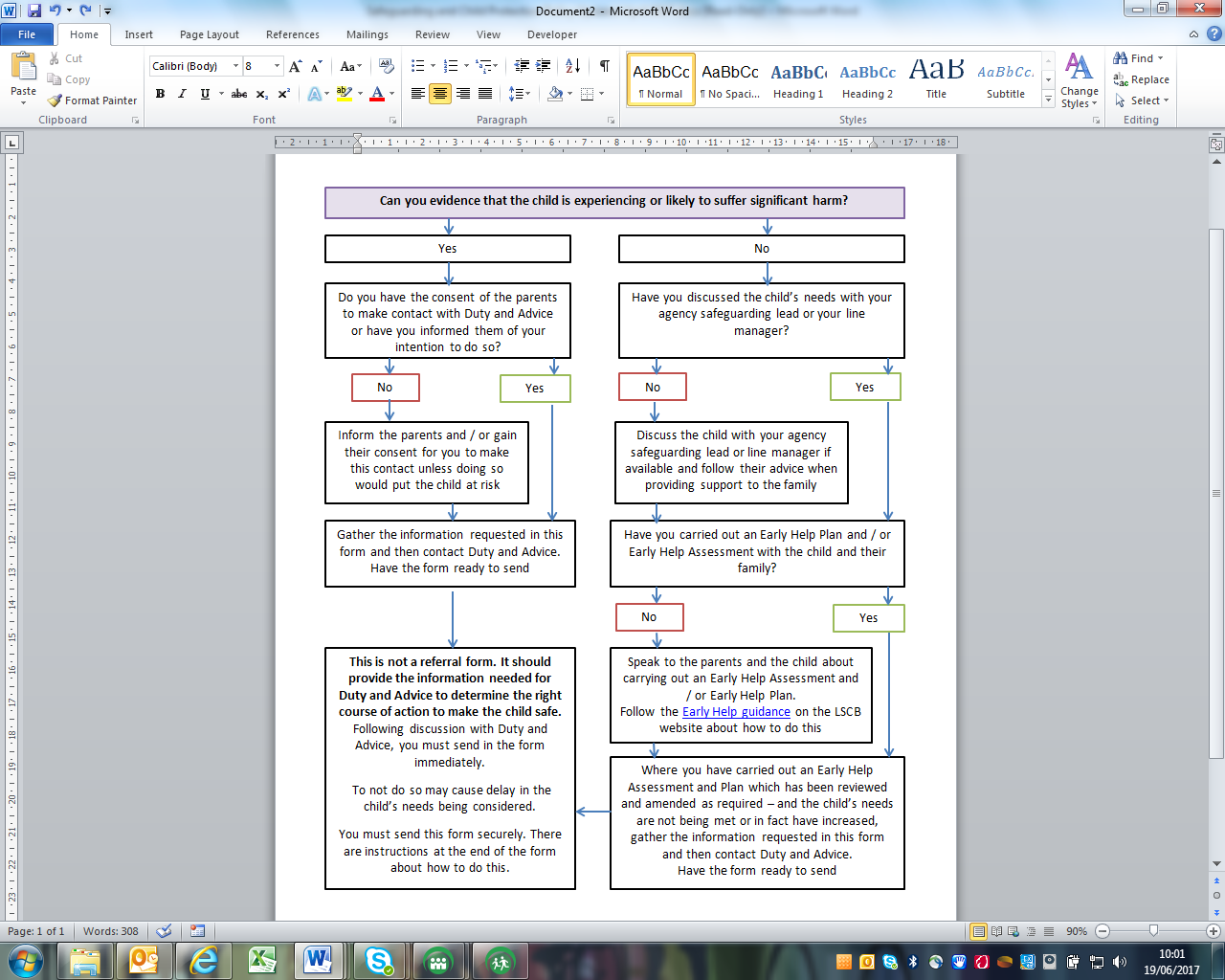 Are you aware of any previous social work involvement?	 Yes      	No         If yes, provide details:      Was this in Leeds?		Yes      	No        If no, where was it?       Please note details of any workers currently involved with the family:For example: school or early years setting, Police, particular Heath agency, third sector organisation, probation service, or youth service.If you have additional information to further support the contact, please provide this below or on an additional sheet.  Following your verbal contact with Duty and Advice you need to send this completed form to them immediately and securely.To do this you should email it to:  ChildScreening@leeds.gcsx.gov.uk Anyone contacting Duty and Advice who has a leeds.gov.uk email account does not need a secure email account to do so. Other agencies have secure email accounts and should use these when sending the form in. These include: health (nhs.net); Police (.pnn); and Probation (.gsi).Practitioners from the third sector and schools may not have secure email accounts. In order to ensure that the information is sent securely, Duty and Advice Team will advise on how to do this. Practitioners should send a copy of the completed form to their own agency Safeguarding lead (as available) and  / or line manager and ensure a copy is saved in the relevant adult / child records in that agency.Where practitioners have contacted the Duty and Advice Team for advice/information they should action the advice that has been offered.Following the contact and the receipt of this form by email, Duty and Advice Team will decide on a course of action.An automatic reply email will be sent to confirm that an email has been received by Duty and Advice at the Front Door.Links to PoliciesSocial Media Guidance (LCC)		click hereHealth & Safety				click here				Whistle blowing				click here	Behaviour					click here				Use of mobile phones & cameras		click here	Accidents					click here				Employee Code of Conduct		click here					Absence					click here				  Child Sexual Exploitation			click hereCollection of children			click hereChildren Missing 0-5 years			click here		Compliments & Complaints		click here		Electronic Communications Code of Conduct (LCC)	click hereFemale Genital Mutilation					click here	             Early Start Safeguarding Supervision Standards	click hereHarmful Sexual Behaviour Checklist & Guidance	click hereMedication Guidance			click here		Domestic Violence				click hereHome Visits & Lone Working		click here	Sick Child					click hereEvacuation Policy				click here					Case File Retention Guidance		click hereTraining Pathway for Children’s Centre staff		click hereSafe Working Practice					click hereFurther Sources of informationWorking Together to Safeguard Children (2015)			click hereWhat to do if you’re worried a child is being abused (2015)		click hereInformation Sharing (2015)							click hereStatutory framework for the early years foundation stage (2017)	click hereSafeguarding Disabled Children: Practice Guidance			click hereSafeguarding Children in whom illness is fabricated or induced	click hereSafeguarding children who may have been trafficked			click hereSafeguarding children from abuse linked to faith or belief		click hereRadicalisation								click hereLeeds Safeguarding Children Board: local protocols/guidanceBurns and Scalds								click hereConcerns Resolution							click hereDomestic Violence Policy and Guidance					click hereFront Door Processes							click hereIntimate Care Policy								click hereMulti Agency Bruising Policy for Children Not Independently mobile	click hereNeglect, Recognising, Responding and Assessing			click hereThink Family, Work Family Protocol					click hereThink Family, Work Family Guidance					click hereUncooperative and Hard to Engage Families				click hereCSE – Leeds Practice Guidance						click here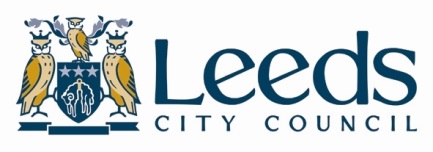 Children’s ServicesLearning for LifeEarly Start Children’s CentresChildren’s ServicesLearning for LifeEarly Start Children’s CentresChildren’s ServicesLearning for LifeEarly Start Children’s CentresChildren’s ServicesLearning for LifeEarly Start Children’s CentresChildren’s ServicesLearning for LifeEarly Start Children’s CentresChildren’s ServicesLearning for LifeEarly Start Children’s CentresCause for ConcernCause for ConcernCause for ConcernCause for ConcernCause for ConcernCause for ConcernCause for ConcernCause for ConcernCause for ConcernCause for ConcernCause for ConcernName of staff member completing formName of staff member completing formName of staff member completing formDayDayDateDateDateDateTimeTimeTimePlacePlaceOf observed behaviour/discussion/disclosureOf observed behaviour/discussion/disclosureOf observed behaviour/discussion/disclosureOf observed behaviour/discussion/disclosureOf observed behaviour/discussion/disclosureOf observed behaviour/discussion/disclosureOf observed behaviour/discussion/disclosureOf observed behaviour/discussion/disclosureOf observed behaviour/discussion/disclosureOf observed behaviour/discussion/disclosureOf observed behaviour/discussion/disclosureName of ChildDate of BirthDate of BirthNature of incident/concern including relevant background (Record child’s word verbatim and any wishes and feelings expressed)Nature of incident/concern including relevant background (Record child’s word verbatim and any wishes and feelings expressed)Nature of incident/concern including relevant background (Record child’s word verbatim and any wishes and feelings expressed)Nature of incident/concern including relevant background (Record child’s word verbatim and any wishes and feelings expressed)Nature of incident/concern including relevant background (Record child’s word verbatim and any wishes and feelings expressed)Nature of incident/concern including relevant background (Record child’s word verbatim and any wishes and feelings expressed)Nature of incident/concern including relevant background (Record child’s word verbatim and any wishes and feelings expressed)Nature of incident/concern including relevant background (Record child’s word verbatim and any wishes and feelings expressed)Nature of incident/concern including relevant background (Record child’s word verbatim and any wishes and feelings expressed)Nature of incident/concern including relevant background (Record child’s word verbatim and any wishes and feelings expressed)Nature of incident/concern including relevant background (Record child’s word verbatim and any wishes and feelings expressed)Signed:_______________________________________________Action/passed to:______________________________________For: Designated Safeguarding Officer useName: ______________________ Date:___________ Time:__________Signed:_______________________________________________Action/passed to:______________________________________For: Designated Safeguarding Officer useName: ______________________ Date:___________ Time:__________Signed:_______________________________________________Action/passed to:______________________________________For: Designated Safeguarding Officer useName: ______________________ Date:___________ Time:__________Signed:_______________________________________________Action/passed to:______________________________________For: Designated Safeguarding Officer useName: ______________________ Date:___________ Time:__________Signed:_______________________________________________Action/passed to:______________________________________For: Designated Safeguarding Officer useName: ______________________ Date:___________ Time:__________Signed:_______________________________________________Action/passed to:______________________________________For: Designated Safeguarding Officer useName: ______________________ Date:___________ Time:__________Signed:_______________________________________________Action/passed to:______________________________________For: Designated Safeguarding Officer useName: ______________________ Date:___________ Time:__________Signed:_______________________________________________Action/passed to:______________________________________For: Designated Safeguarding Officer useName: ______________________ Date:___________ Time:__________Signed:_______________________________________________Action/passed to:______________________________________For: Designated Safeguarding Officer useName: ______________________ Date:___________ Time:__________Signed:_______________________________________________Action/passed to:______________________________________For: Designated Safeguarding Officer useName: ______________________ Date:___________ Time:__________Signed:_______________________________________________Action/passed to:______________________________________For: Designated Safeguarding Officer useName: ______________________ Date:___________ Time:__________Action takenAction takenAction takenAction takenBy whomBy whomBy whomOutcomeOutcomeOutcomeOutcomeContact parents/carersPlease tickTelephone call ___Meeting ___Contact parents/carersPlease tickTelephone call ___Meeting ___Contact parents/carersPlease tickTelephone call ___Meeting ___Contact parents/carersPlease tickTelephone call ___Meeting ___Refer to Social CareRefer to Social CareRefer to Social CareRefer to Social CareMonitor (what, by whom & desired outcome)Monitor (what, by whom & desired outcome)Monitor (what, by whom & desired outcome)Monitor (what, by whom & desired outcome)Other (please specify)Other (please specify)Other (please specify)Other (please specify)1. Child information1. Child information1. Child informationLast name:First name:Any other names used: DOB or EDD (DD/MM/YY):Gender:Ethnicity:Does the child have a disability?Yes              No      If yes, please provide details       Is English their first language?Child      Yes        No                 Parent   Yes        No      If no, please specify preferred language:Refer to equality monitoring guidance available hereRefer to equality monitoring guidance available herePresent School:Preschool:Children’s Centre:Unique Pupil Number (UPN):NHS Number:Present Address:Previous address (if from outside Leeds or at present address less than one year):Home telephone:  Mobile telephone:  Is the child being looked after by someone other than their birth parents?Yes      	No         If yes, give details of who they are being looked after by, the relationship to the child, when this arrangement commenced and how long it is intended to go on for2. What are you worried about?What are the key risks and concerns – be specific about these – what, when, how, to what extent etc. What evidence do you have to support this? Being specific about your concerns will save time later. Include information about:The child’s developmental needsThe capacity of their parents to meet these needs Details of the child’s environment relevant to this contactDetails of any injury or disclosure that you have become aware of or details of chronically neglectful circumstances and what actions if any have already been takenDo you suspect that the child may be in need of support?Yes              No      Give details:What is going well despite these risks and concerns? What are the strengths or the protective factors in the family  What needs to change for the child so that the risk to them is reduced?What have you or someone else done already to reduce the risks?(Give details of Early Help Assessments and Plans in Section 3 below)3.  Have you sought advice from your agency safeguarding lead or line manager?3.  Have you sought advice from your agency safeguarding lead or line manager?3.  Have you sought advice from your agency safeguarding lead or line manager?Yes:       No:      If yes, what advice did they give you?If yes, what advice did they give you?Give details of the name, role and contact details of who gave this advice (safeguarding lead or line manager)Give details of the name, role and contact details of who gave this advice (safeguarding lead or line manager)Give details of what happened when you followed this adviceGive details of what happened when you followed this advice4.  Have you initiated or completed an Early Help Assessment and / or Plan4.  Have you initiated or completed an Early Help Assessment and / or Plan4.  Have you initiated or completed an Early Help Assessment and / or PlanYes:       No:      If yes, attach the relevant documents with this formRef. number:If no, state reasons why not undertaken:Name of Lead Practitioner: Name of Lead Practitioner: Contact details: Contact details: Have you discussed this contact with the Lead Practitioner? Yes      	No            Details         Have you discussed this contact with the Lead Practitioner? Yes      	No            Details         5.  consent or Informing the parent and othersHave you informed the parent or carer and child or young person that you are making this contact? Parent or Carer - Yes       	No         Child or young person - Yes       	No         Has consent been given for this contact? Yes           No      Verbal consent?                                  Yes      	No         Written consent?                                Yes      	No        If no, please tell us why not. Information on this can be found in the Children’s Online Procedures Who gave consent?	6. Additional information about the child or young person6. Additional information about the child or young person6. Additional information about the child or young person6. Additional information about the child or young person6. Additional information about the child or young personHousehold membersRelationship to childDOBDD/MM/YYSchool/ preschoolDoes this person hold parental responsibility?Other significant adultsRelationship to childDOBDD/MM/YYAddressDoes this person hold parental responsibility?7.  Details of person making the contact – This section must be completed in full7.  Details of person making the contact – This section must be completed in fullName:Agency / Name of Organisation:Role / position in agency / job title:Address: Address: Email address: Contact no:Signature: Date of contact made: 8. Other practitioners involved with the familyPractitioner nameJob Title / RoleAgencyPhone no/ contact detailsGPHealth visitor if child under 59.  Are you concerned that the child/young person is at risk of Child Sexual Exploitation? 9.  Are you concerned that the child/young person is at risk of Child Sexual Exploitation? 9.  Are you concerned that the child/young person is at risk of Child Sexual Exploitation? Yes:       No:      Have you completed the Child Sexual Exploitation Checklist Tool for Partner Agencies?Yes      	No         Have you completed the Child Sexual Exploitation Checklist Tool for Partner Agencies?Yes      	No         If yes, attach the completed tool with this formIf no, state reason why this has not been undertaken:If no, state reason why this has not been undertaken:10.  Additional information11.  What to do next12.  What to expect nextPractitioners involved with a child or family can phone the Duty and Advice Team on:0113 376 0336 between 8.00am to 6.00pm. 

If your enquiry needs a response from Children’s Social Work Service outside normal office hours, please phone the out of hours  Children’s Emergency Duty Team on 0113 3760469.

If you feel that a child is immediately at risk please contact the Police on 999.USEFUL CONTACT NUMBERSUSEFUL CONTACT NUMBERSChildren and Young People’s Social CareChildren and Young People’s Social CareFront Door Safeguarding Hub: 0113 3760336Emergency out of hours telephone	0113 3760469 Front Door Safeguarding Hub: 0113 3760336Emergency out of hours telephone	0113 3760469 Early Start ManagersEarly Start ManagersSharon HouseLandmark Court, Tel: 0113 3784507Mob: 07891 270547Vanessa Broadbent LucasLandmark Court,  Tel: 0113 3784501Mob: 07891 270929Liz Kirkman BielbyLandmark Court, Tel: 0113 3784520Mob: 07891 272824Amanda AsheChildren’s Centres & Early Start LeadTelephone: 0113 3784500 or Mobile 07891 275941Carole Cooper0-11 Safeguarding Co-ordinator, Education & Early Start Safeguarding Team, Integrated Safeguarding UnitTelephone: 0113 3789636  or Mobile 07891275276LADOTed O’ Sullivan & Carolyn HargreavesLocal Authority Designated Officer (LADO) for reporting allegations against staff. Telephone 3950722 or 2478457